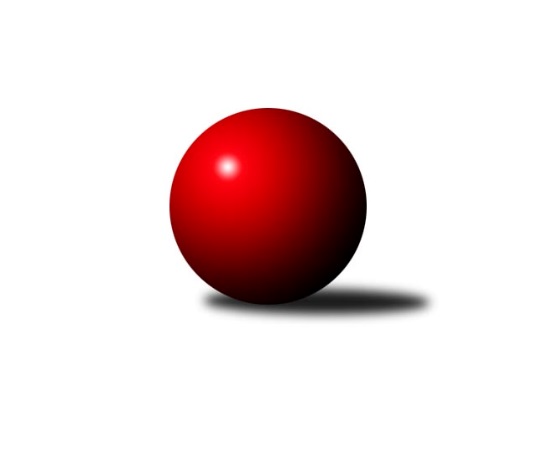 Č.14Ročník 2013/2014	25.1.2014Nejlepšího výkonu v tomto kole: 3387 dosáhlo družstvo: TJ Sokol Duchcov1. KLZ 2013/2014Výsledky 14. kolaSouhrnný přehled výsledků:TJ Sokol Duchcov	- TJ Valašské Meziříčí	7:1	3387:3193	17.0:7.0	25.1.KK Zábřeh	- KK Blansko 	4:4	3185:3217	13.0:11.0	25.1.TJ Sokol Husovice	- KK Slavia Praha	5:3	3242:3241	13.0:11.0	25.1.KK Konstruktiva Praha 	- SKK  Náchod	6:2	3197:3061	15.5:8.5	25.1.KC Zlín	- TJ Nový Jičín ˝A˝	5:3	3080:3069	8.0:16.0	25.1.TJ Spartak Přerov	- Sokol Spořice	5:3	3286:3235	15.0:9.0	25.1.Tabulka družstev:	1.	KK Slavia Praha	14	10	1	3	72.0 : 40.0 	188.0 : 148.0 	 3251	21	2.	TJ Valašské Meziříčí	14	10	1	3	70.5 : 41.5 	186.0 : 150.0 	 3245	21	3.	KK Blansko	14	9	1	4	68.0 : 44.0 	187.5 : 148.5 	 3253	19	4.	KC Zlín	14	8	2	4	62.0 : 50.0 	169.5 : 166.5 	 3203	18	5.	TJ Sokol Duchcov	14	7	2	5	58.0 : 54.0 	167.5 : 168.5 	 3144	16	6.	TJ Spartak Přerov	14	7	0	7	60.0 : 52.0 	175.0 : 161.0 	 3237	14	7.	KK Zábřeh	14	6	2	6	51.0 : 61.0 	162.5 : 173.5 	 3191	14	8.	SKK  Náchod	14	5	1	8	52.0 : 60.0 	162.0 : 174.0 	 3199	11	9.	KK Konstruktiva Praha	14	5	1	8	48.5 : 63.5 	159.5 : 176.5 	 3152	11	10.	TJ Nový Jičín ˝A˝	14	5	0	9	48.5 : 63.5 	163.0 : 173.0 	 3179	10	11.	TJ Sokol Husovice	14	2	3	9	41.5 : 70.5 	150.5 : 185.5 	 3111	7	12.	Sokol Spořice	14	2	2	10	40.0 : 72.0 	145.0 : 191.0 	 3122	6Podrobné výsledky kola:	 TJ Sokol Duchcov	3387	7:1	3193	TJ Valašské Meziříčí	Nikol Plačková	123 	 125 	 143 	119	510 	 3:1 	 518 	 139	122 	 140	117	Barbora Vaštáková	Simona Koutníková	140 	 138 	 141 	140	559 	 2:2 	 565 	 145	153 	 132	135	Vendula Šebková	Růžena Svobodová	125 	 161 	 127 	137	550 	 2:2 	 501 	 129	117 	 130	125	Kristýna Štreichová	Markéta Hofmanová	155 	 157 	 149 	151	612 	 4:0 	 524 	 140	137 	 116	131	Natálie Topičová	Olga Bučková	156 	 153 	 148 	160	617 	 4:0 	 559 	 143	134 	 137	145	Alena Kantnerová	Adéla Kolaříková	143 	 132 	 139 	125	539 	 2:2 	 526 	 125	137 	 134	130	Markéta Jandíkovározhodčí: Nejlepší výkon utkání: 617 - Olga Bučková	 KK Zábřeh	3185	4:4	3217	KK Blansko 	Dana Wiedermannová	135 	 130 	 140 	113	518 	 2:2 	 536 	 121	141 	 138	136	Zdeňka Ševčíková	Lenka Kubová	128 	 134 	 122 	145	529 	 2:2 	 495 	 131	112 	 137	115	Lucie Nevřivová	Olga Ollingerová	131 	 125 	 141 	133	530 	 3:1 	 526 	 151	115 	 128	132	Soňa Daňková	Romana Švubová	122 	 133 	 127 	120	502 	 0:4 	 591 	 144	161 	 142	144	Zuzana Musilová	Jitka Killarová	145 	 137 	 156 	144	582 	 4:0 	 553 	 143	115 	 153	142	Lenka Kalová st.	Lenka Horňáková	138 	 118 	 133 	135	524 	 2:2 	 516 	 113	142 	 122	139	Soňa Lahodovározhodčí: Nejlepší výkon utkání: 591 - Zuzana Musilová	 TJ Sokol Husovice	3242	5:3	3241	KK Slavia Praha	Renata Konečná	133 	 132 	 125 	122	512 	 3:1 	 516 	 114	126 	 118	158	Vladimíra Šťastná	Markéta Gabrhelová	114 	 151 	 146 	130	541 	 1:3 	 601 	 166	144 	 150	141	Naděžda Dobešová	Lucie Oriňáková	136 	 126 	 141 	149	552 	 3:1 	 520 	 123	135 	 125	137	Šárka Marková	Pavlína Procházková	128 	 126 	 129 	156	539 	 2:2 	 549 	 153	118 	 137	141	Jana Račková	Lucie Kelpenčevová	136 	 145 	 127 	124	532 	 1:3 	 522 	 138	128 	 129	127	Růžena Smrčková	Veronika Štáblová	136 	 138 	 158 	134	566 	 3:1 	 533 	 123	131 	 138	141	Blanka Mizerová *1rozhodčí: střídání: *1 od 61. hodu Vlasta KohoutováNejlepší výkon utkání: 601 - Naděžda Dobešová	 KK Konstruktiva Praha 	3197	6:2	3061	SKK  Náchod	Martina Čapková	142 	 118 	 124 	126	510 	 3:1 	 480 	 109	130 	 116	125	Šárka Majerová	Eva Kopřivová *1	116 	 129 	 142 	160	547 	 2.5:1.5 	 501 	 126	129 	 111	135	Ilona Bezdíčková	Kateřina Kohoutová	127 	 117 	 115 	154	513 	 1.5:2.5 	 519 	 128	117 	 135	139	Lucie Moravcová	Marie Chlumská	116 	 136 	 130 	118	500 	 1.5:2.5 	 544 	 149	136 	 128	131	Dana Adamů	Petra Najmanová	149 	 144 	 135 	138	566 	 4:0 	 490 	 126	116 	 114	134	Michaela Kučerová	Veronika Petrov	145 	 136 	 147 	133	561 	 3:1 	 527 	 134	143 	 120	130	Petra Vlčkovározhodčí: střídání: *1 od 31. hodu Libuše ZichováNejlepší výkon utkání: 566 - Petra Najmanová	 KC Zlín	3080	5:3	3069	TJ Nový Jičín ˝A˝	Lenka Menšíková	135 	 112 	 129 	108	484 	 1:3 	 520 	 123	130 	 133	134	Michaela Nožičková	Martina Zimáková	124 	 130 	 144 	128	526 	 2:2 	 494 	 125	137 	 107	125	Dana Viková	Ivana Pitronová	120 	 128 	 125 	118	491 	 0:4 	 542 	 137	130 	 141	134	Marie Kolářová	Barbora Divílková st.	111 	 145 	 118 	146	520 	 2:2 	 471 	 118	119 	 120	114	Martina Danišová	Šárka Nováková	118 	 134 	 129 	143	524 	 2:2 	 502 	 121	118 	 142	121	Nela Pristandová	Bohdana Jankových	129 	 138 	 136 	132	535 	 1:3 	 540 	 135	141 	 126	138	Petra Abelovározhodčí: Nejlepší výkon utkání: 542 - Marie Kolářová	 TJ Spartak Přerov	3286	5:3	3235	Sokol Spořice	Gabriela Helisová	128 	 133 	 150 	143	554 	 4:0 	 502 	 124	121 	 130	127	Martina Kuželová	Martina Janyšková	132 	 132 	 140 	128	532 	 3:1 	 527 	 130	131 	 133	133	Ivana Březinová	Jitka Szczyrbová	136 	 146 	 149 	128	559 	 2:2 	 542 	 140	131 	 131	140	Miriam Nocarová	Kateřina Fajdeková	143 	 147 	 147 	119	556 	 2:2 	 568 	 151	128 	 126	163	Lucie Tauerová	Kamila Katzerová	136 	 134 	 138 	120	528 	 2:2 	 534 	 151	128 	 128	127	Renata Rybářová	Michaela Sedláčková	142 	 129 	 149 	137	557 	 2:2 	 562 	 136	154 	 126	146	Jitka Jindrovározhodčí: Nejlepší výkon utkání: 568 - Lucie TauerováPořadí jednotlivců:	jméno hráče	družstvo	celkem	plné	dorážka	chyby	poměr kuž.	Maximum	1.	Naděžda Dobešová 	KK Slavia Praha	568.45	374.6	193.9	1.4	8/8	(624)	2.	Alena Kantnerová 	TJ Valašské Meziříčí	565.75	369.6	196.1	1.8	8/8	(600)	3.	Natálie Topičová 	TJ Valašské Meziříčí	563.50	370.1	193.4	1.9	8/8	(620)	4.	Markéta Hofmanová 	TJ Sokol Duchcov	562.67	371.5	191.2	3.2	7/8	(612)	5.	Kamila Katzerová 	TJ Spartak Přerov	562.60	365.8	196.8	2.0	7/8	(600)	6.	Olga Bučková 	TJ Sokol Duchcov	558.52	376.5	182.0	1.6	8/8	(617)	7.	Vendula Šebková 	TJ Valašské Meziříčí	557.79	365.3	192.4	2.4	8/8	(588)	8.	Zdeňka Ševčíková 	KK Blansko 	556.11	367.9	188.2	2.3	8/8	(636)	9.	Renata Rybářová 	Sokol Spořice	554.38	365.7	188.6	2.0	6/8	(595)	10.	Lucie Moravcová 	SKK  Náchod	552.82	365.5	187.3	3.5	8/8	(608)	11.	Zuzana Musilová 	KK Blansko 	552.55	364.0	188.6	3.5	8/8	(599)	12.	Bohdana Jankových 	KC Zlín	550.95	363.0	188.0	2.4	8/8	(602)	13.	Martina Zimáková 	TJ Valašské Meziříčí	550.42	366.2	184.2	3.6	8/8	(613)	14.	Lenka Kalová  st.	KK Blansko 	550.20	353.7	196.5	2.2	8/8	(636)	15.	Michaela Kučerová 	SKK  Náchod	550.11	367.5	182.6	3.4	8/8	(611)	16.	Petra Abelová 	TJ Nový Jičín ˝A˝	550.10	366.7	183.4	3.1	8/8	(609)	17.	Vlasta Kohoutová 	KK Slavia Praha	549.87	362.6	187.3	2.7	6/8	(616)	18.	Jana Holubová 	TJ Spartak Přerov	548.15	367.1	181.0	2.7	8/8	(584)	19.	Šárka Nováková 	KC Zlín	547.88	364.3	183.6	5.6	8/8	(580)	20.	Lucie Nevřivová 	KK Blansko 	547.49	364.9	182.6	3.5	7/8	(608)	21.	Jitka Killarová 	KK Zábřeh	546.90	360.3	186.6	2.7	7/8	(582)	22.	Lenka Kubová 	KK Zábřeh	545.15	361.3	183.9	5.5	8/8	(575)	23.	Simona Koutníková 	TJ Sokol Duchcov	544.90	361.1	183.9	4.1	8/8	(589)	24.	Adéla Kolaříková 	TJ Sokol Duchcov	543.62	365.2	178.4	3.8	6/8	(577)	25.	Michaela Sedláčková 	TJ Spartak Přerov	542.38	367.8	174.6	3.6	8/8	(581)	26.	Pavlína Procházková 	TJ Sokol Husovice	541.36	361.1	180.3	3.9	8/8	(576)	27.	Kateřina Fajdeková 	TJ Spartak Přerov	540.25	360.7	179.6	4.1	8/8	(578)	28.	Veronika Petrov 	KK Konstruktiva Praha 	539.30	355.6	183.7	3.0	8/8	(605)	29.	Lucie Tauerová 	Sokol Spořice	538.29	356.3	182.0	3.0	8/8	(579)	30.	Soňa Daňková 	KK Blansko 	538.11	364.7	173.4	4.5	8/8	(576)	31.	Šárka Marková 	KK Slavia Praha	537.90	366.3	171.6	5.5	8/8	(585)	32.	Barbora Divílková  st.	KC Zlín	536.61	360.0	176.7	4.8	7/8	(563)	33.	Vladimíra Šťastná 	KK Slavia Praha	536.14	362.1	174.0	3.4	6/8	(583)	34.	Šárka Majerová 	SKK  Náchod	535.82	359.1	176.7	5.3	8/8	(577)	35.	Hana Viewegová 	KK Konstruktiva Praha 	534.77	365.9	168.8	6.2	7/8	(557)	36.	Jana Račková 	KK Slavia Praha	534.67	357.0	177.7	3.0	8/8	(559)	37.	Romana Švubová 	KK Zábřeh	533.48	363.2	170.2	5.8	7/8	(556)	38.	Markéta Jandíková 	TJ Valašské Meziříčí	532.79	362.7	170.1	3.2	6/8	(603)	39.	Eva Kopřivová 	KK Konstruktiva Praha 	532.75	354.5	178.2	5.2	6/8	(586)	40.	Lenka Horňáková 	KK Zábřeh	531.91	358.0	173.9	5.8	7/8	(577)	41.	Dana Adamů 	SKK  Náchod	531.45	357.2	174.2	5.2	8/8	(589)	42.	Nikol Plačková 	TJ Sokol Duchcov	531.44	362.9	168.6	5.3	6/8	(574)	43.	Martina Čapková 	KK Konstruktiva Praha 	530.03	354.3	175.8	5.1	6/8	(554)	44.	Růžena Smrčková 	KK Slavia Praha	528.66	357.3	171.3	2.7	7/8	(564)	45.	Michaela Nožičková 	TJ Nový Jičín ˝A˝	528.28	355.4	172.9	5.1	8/8	(591)	46.	Veronika Štáblová 	TJ Sokol Husovice	527.88	358.7	169.2	5.6	7/8	(566)	47.	Jitka Jindrová 	Sokol Spořice	526.67	357.1	169.5	7.1	6/8	(562)	48.	Petra Vlčková 	SKK  Náchod	526.33	359.5	166.8	4.7	8/8	(573)	49.	Dana Viková 	TJ Nový Jičín ˝A˝	526.10	354.5	171.6	5.2	8/8	(570)	50.	Kristýna Strouhalová 	TJ Spartak Přerov	526.00	348.2	177.8	4.0	6/8	(585)	51.	Nela Pristandová 	TJ Nový Jičín ˝A˝	525.81	358.1	167.7	5.3	6/8	(563)	52.	Dana Wiedermannová 	KK Zábřeh	522.92	354.2	168.8	4.9	7/8	(583)	53.	Ivana Březinová 	Sokol Spořice	522.02	356.5	165.5	6.8	8/8	(549)	54.	Lucie Kelpenčevová 	TJ Sokol Husovice	519.31	352.7	166.6	6.2	8/8	(559)	55.	Martina Janyšková 	TJ Spartak Přerov	516.86	354.9	162.0	6.3	7/8	(545)	56.	Marie Kolářová 	TJ Nový Jičín ˝A˝	516.67	354.5	162.2	4.8	6/8	(550)	57.	Klára Zubajová 	TJ Valašské Meziříčí	516.45	355.8	160.7	7.0	7/8	(594)	58.	Olga Ollingerová 	KK Zábřeh	516.43	354.2	162.2	6.6	7/8	(566)	59.	Petra Najmanová 	KK Konstruktiva Praha 	516.21	358.5	157.7	6.3	7/8	(566)	60.	Hana Kubáčková 	KC Zlín	515.55	350.7	164.9	5.8	8/8	(549)	61.	Marie Chlumská 	KK Konstruktiva Praha 	513.48	351.3	162.2	7.6	8/8	(557)	62.	Miriam Nocarová 	Sokol Spořice	511.67	349.4	162.3	7.7	8/8	(542)	63.	Kateřina Kohoutová 	KK Konstruktiva Praha 	511.23	352.7	158.5	5.9	7/8	(562)	64.	Markéta Gabrhelová 	TJ Sokol Husovice	508.21	355.6	152.6	10.4	7/8	(559)	65.	Lenka Menšíková 	KC Zlín	499.11	346.7	152.4	7.1	6/8	(535)	66.	Růžena Svobodová 	TJ Sokol Duchcov	496.63	347.4	149.3	10.3	6/8	(550)	67.	Martina Kuželová 	Sokol Spořice	495.21	344.4	150.8	8.3	7/8	(516)		Martina Tomášková 	TJ Nový Jičín ˝A˝	596.00	391.0	205.0	1.0	1/8	(596)		Lenka Hrdinová 	TJ Nový Jičín ˝A˝	561.25	374.0	187.3	3.3	2/8	(596)		Jitka Szczyrbová 	TJ Spartak Přerov	559.00	372.0	187.0	5.0	1/8	(559)		Markéta Hofmanová 	TJ Nový Jičín ˝A˝	556.25	373.8	182.5	2.8	2/8	(604)		Martina Hrdinová 	TJ Nový Jičín ˝A˝	551.80	360.2	191.6	1.6	4/8	(582)		Monika Smutná 	TJ Sokol Husovice	547.75	361.0	186.8	5.0	2/8	(567)		Lucie Šťastná 	TJ Valašské Meziříčí	544.00	375.0	169.0	5.0	1/8	(544)		Lucie Oriňáková 	TJ Sokol Husovice	540.67	364.3	176.3	8.3	3/8	(552)		Nina Brožková 	SKK  Náchod	539.00	348.0	191.0	4.0	1/8	(539)		Gabriela Helisová 	TJ Spartak Přerov	537.83	365.9	171.9	4.9	5/8	(586)		Soňa Lahodová 	KK Blansko 	536.13	352.6	183.5	4.9	4/8	(551)		Blanka Mizerová 	KK Slavia Praha	535.04	361.4	173.6	4.5	5/8	(566)		Helena Gruszková 	KK Slavia Praha	535.00	363.0	172.0	3.5	2/8	(551)		Ilona Bezdíčková 	SKK  Náchod	531.08	359.7	171.4	6.3	3/8	(576)		Pavlína Keprtová 	KK Zábřeh	529.67	348.9	180.8	2.1	5/8	(559)		Renata Konečná 	TJ Sokol Husovice	526.95	352.5	174.5	5.3	5/8	(607)		Dana Musilová 	KK Blansko 	525.89	362.9	163.0	7.6	3/8	(553)		Eliška Kubáčková 	KC Zlín	522.00	347.0	175.0	5.0	2/8	(532)		Zuzana Kolaříková 	TJ Sokol Husovice	520.24	354.8	165.4	5.3	5/8	(581)		Nikola Portyšová 	TJ Nový Jičín ˝A˝	518.00	352.0	166.0	8.3	3/8	(535)		Kristýna Štreichová 	TJ Valašské Meziříčí	516.80	360.4	156.4	5.8	5/8	(537)		Ivana Pitronová 	KC Zlín	516.10	353.5	162.7	4.2	5/8	(544)		Jana Volková 	TJ Valašské Meziříčí	513.33	360.3	153.0	8.7	3/8	(537)		Magdalena Holecová 	TJ Sokol Duchcov	510.40	352.9	157.5	6.6	5/8	(541)		Martina Danišová 	TJ Nový Jičín ˝A˝	505.33	342.3	163.0	6.7	3/8	(547)		Barbora Vaštáková 	TJ Valašské Meziříčí	504.78	357.2	147.6	7.4	3/8	(547)		Michaela Divišová 	SKK  Náchod	502.00	346.4	155.6	7.0	5/8	(532)		Lenka Hanušová 	TJ Sokol Husovice	500.83	344.5	156.3	10.0	3/8	(547)		Jana Kolínková 	TJ Sokol Husovice	498.00	346.0	152.0	13.0	1/8	(498)		Eva Jelínková 	Sokol Spořice	497.25	342.8	154.5	9.3	4/8	(519)		Lenka Chalupová 	TJ Sokol Duchcov	494.00	351.0	143.0	6.0	1/8	(494)		Jiřina Kařízková 	Sokol Spořice	479.50	345.5	134.0	9.0	2/8	(481)		Marketa Vetchá 	TJ Sokol Husovice	463.00	333.5	129.5	16.0	2/8	(500)		Naděžda Musilová 	KK Blansko 	436.00	306.0	130.0	14.0	1/8	(436)Sportovně technické informace:Starty náhradníků:registrační číslo	jméno a příjmení 	datum startu 	družstvo	číslo startu
Hráči dopsaní na soupisku:registrační číslo	jméno a příjmení 	datum startu 	družstvo	Program dalšího kola:15. kolo8.2.2014	so	10:00	KK Blansko  - TJ Spartak Přerov	8.2.2014	so	10:00	Sokol Spořice - KC Zlín	8.2.2014	so	10:00	TJ Nový Jičín ˝A˝ - TJ Sokol Husovice	8.2.2014	so	11:00	SKK  Náchod - KK Zábřeh	8.2.2014	so	13:30	KK Konstruktiva Praha  - TJ Sokol Duchcov	8.2.2014	so	13:30	KK Slavia Praha - TJ Valašské Meziříčí	Nejlepší šestka kola - absolutněNejlepší šestka kola - absolutněNejlepší šestka kola - absolutněNejlepší šestka kola - absolutněNejlepší šestka kola - dle průměru kuželenNejlepší šestka kola - dle průměru kuželenNejlepší šestka kola - dle průměru kuželenNejlepší šestka kola - dle průměru kuželenNejlepší šestka kola - dle průměru kuželenPočetJménoNázev týmuVýkonPočetJménoNázev týmuPrůměr (%)Výkon7xOlga BučkováDuchcov 6176xOlga BučkováDuchcov 114.16174xMarkéta HofmanováDuchcov 6124xMarkéta HofmanováDuchcov 113.176123xNaděžda DobešováSlavia6013xNaděžda DobešováSlavia112.786012xZuzana MusilováBlansko5911xZuzana MusilováBlansko111.495912xJitka KillarováZábřeh5822xJitka KillarováZábřeh109.795822xLucie TauerováSokol Spořice5681xPetra NajmanováKonstruktiva 107.34566